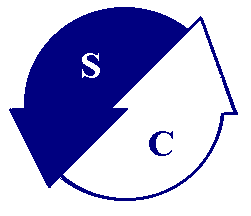 ФИСКАЛЬНАЯ ТАКСИ СИСТЕМА STFВнесена в Единый реестр ККМ решением Межведомственной Комиссии(Monitorul Oficial Nr. 270-274 от 12 сентября 2014)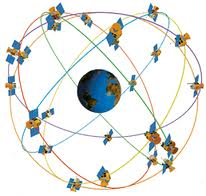 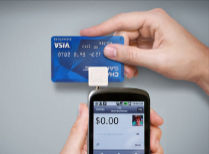 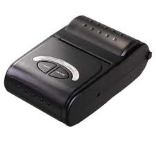 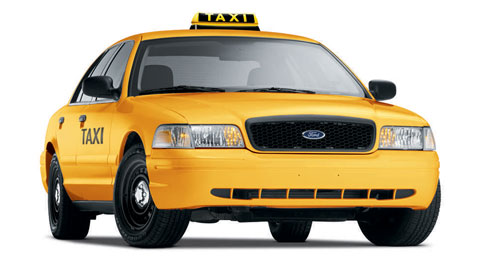 Кишинев-2014Фискальная Такси Система  STF предназначена для расчёта услуг и приема оплаты от пассажиров такси, а также финансового учета. Система STF состоит из двух основных частей: Мобильная часть STF-M (в каждом автомобиле) и Офисная (стационарная) часть STF-S (одна на множество автомобилей).   STF-M состоит из следующих частей: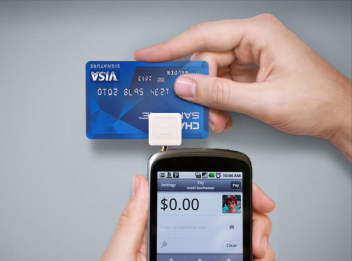 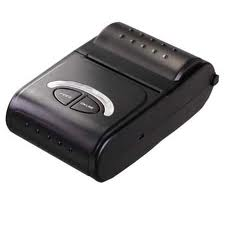 Смартфон: Android 4.0 и выше, Экран сенсорный, GPS, Внешняя память SDHC 4 GB, SIM (USIM) Internet, Bluetooth, ПО STF-M-SW01. Принтер бортовой: Bluetooth чековый принтер.Считыватель банковских карт. Программное обеспечение мобильной части: STF-M-SW01 STF-S состоит из следующих частей: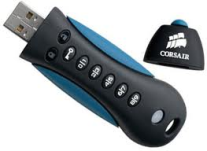 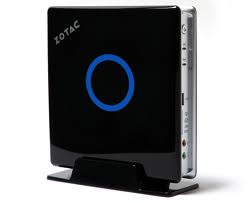 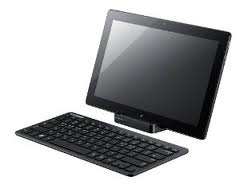 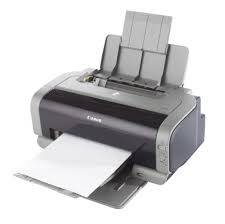 Концентратор: Компьютер ZOTAC ZBOX, Дисплей, Клавиатура, Принтер офисный.Фискальная память: CORSAIR PADLOCK.Программное обеспечение стационарной части: STF-S-SW01.Мобильная часть STF-M  устанавливается в салоне такси непосредственно возле водителя. Смартфон устанавливается на специальном держателе и  питается от бортового аккумулятора (+12В, +24В) через USB. Смартфон должен иметь SIM-карту (USIM) с Интернет – трафиком не менее 50 мВ/месяц. Бортовой принтер устанавливается в удобном месте, подключается к Смартфону беспроводным способом («Bluetooth»). Стационарная (офисная) часть STF-S  устанавливается в офисе и подключается к Интернету по локальной сети  (TCP/IP) или беспроводным способом по протоколу WI-FI. ПреимуществаПереход на тарифную («цивилизованную») систему расчета и оплаты услуг такси с выдачей квитанции клиенту.Возможность оплаты электронными картами.Автоматический мониторинг расчетов клиентов.Возможность интеграции Автоматической Системы Исполнения Заказов АСИЗ.Технические характеристики STFАвтоматическая система исполнения заказов поставляется опционально для обеспечения полного цикла услуги такси: принятие заказа – поиск авто – исполнение заказа – расчет. АСИЗ работает на той же платформе что и STF.Основные функции АСИЗ:Ввод заказов клиентов в систему;Автоматический выбор авто для данного заказа (по критерию минимального расстояния/времени до клиента);Передача заказа водителю выбранного авто;Расчет стоимости поездки и выдача квитанции;Администрирование справочных данных;Формирование и печать отчетов по заказам и чекам.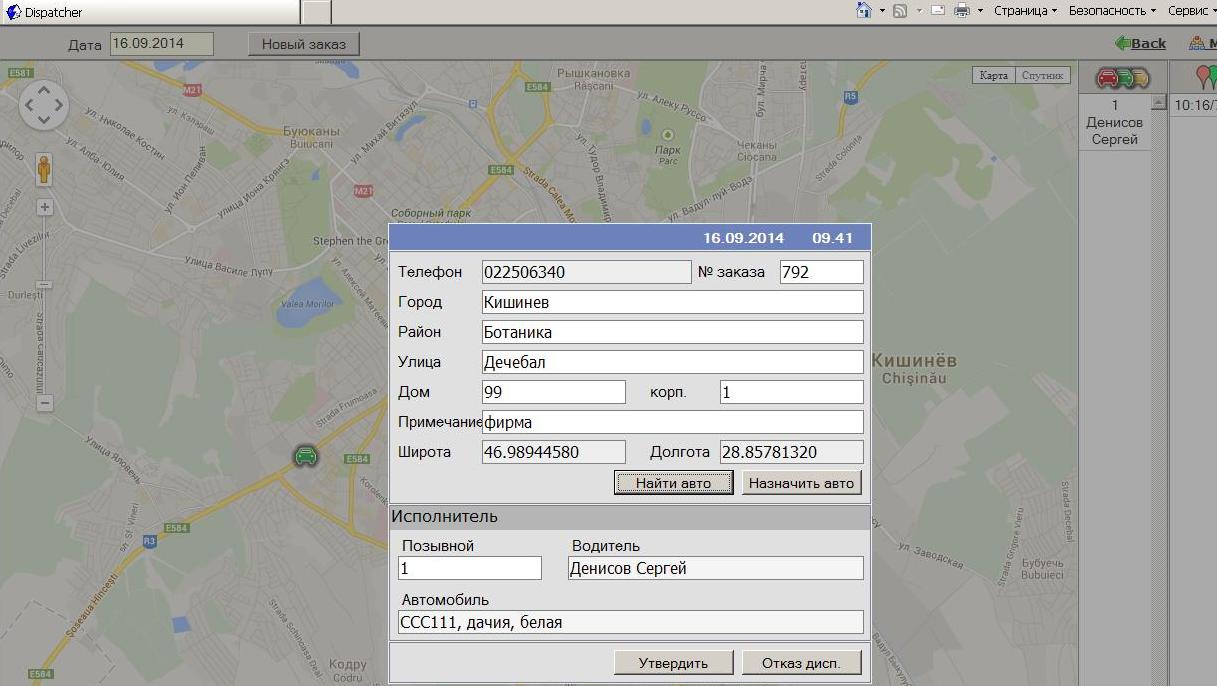 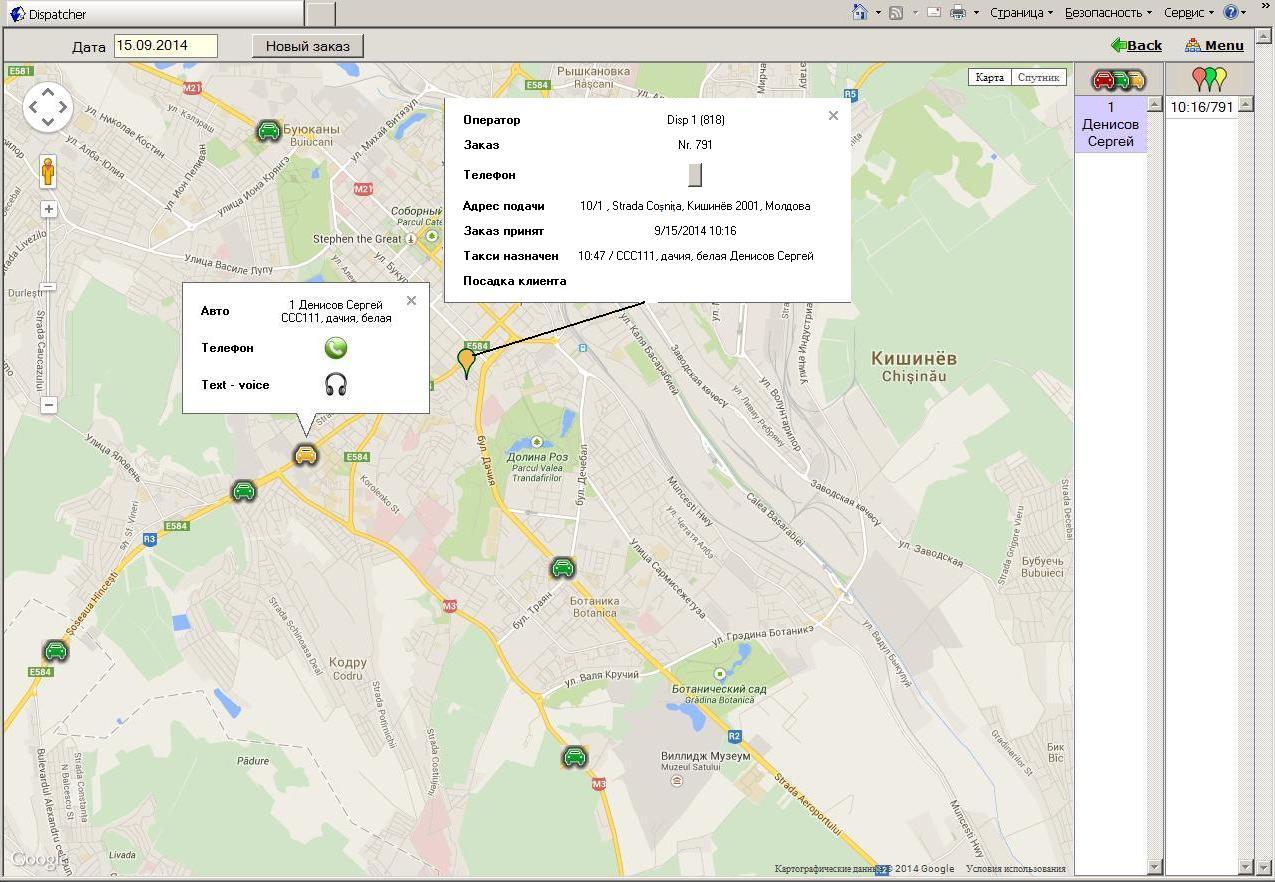 Внедрение	Наши специалисты обеспечат организацию внедрения и эксплуатации Фискальной Такси Системы STF на Вашем предприятии. 	НАИМЕНОВАНИЕ  СПЕЦИФИКАЦИЯКоличество мобильных частей, подключаемых к Концентратору  до 1000Кассовые операцииОплата наличнымиОплата банковскими карточкамиПечать квитанций об оплатеMDLMaster Card, Visa и другие  ТермопечатьКоличество квитанций до заполнения фискальной памятиНе менее 80*106Время сохранения записей в фискальной памятиНе менее 7 летКаналы связиМобильных частей с офисной частьюКорпоративныйФискальныйИнтернет- GPRS/3G/4GИнтернет- TCP/IP, Wi-FiИнтернетОтчетыИндивидуальныйГрупповойПо каждой мобильной части отдельно за произвольный интервал времени По выбранной группе мобильных частей за произвольный интервал времениПрограммное обеспечениеОперационная система мобильной частиОперационная система офисного КонцентратораПрикладное программное обеспечение мобильной частиПрикладное программное обеспечение офисной частиAndroid 4.0 и вышеWindows 7STF-M-SW01STF-S-SW01.Гарантийный срок  3 года